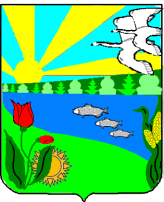 Волгоградская областьПесковатское сельское поселение Городищенского муниципального районах.Песковатка Городищенского муниципального района Волгоградской области тел. (268) 4-11-17ПОСТАНОВЛЕНИЕот 19.05.2022 г.                                                                                № 34О внесении изменений в административный регламент предоставления муниципальной услуги «Выдача выписок из похозяйственных книг Песковатского сельского   поселения Городищенского муниципального района Волгоградской области», утверждённый Постановлением администрации от 17.04.2019г № 22.          В соответствии с постановлением Администрации Волгоградской области от 11.12.2021 № 678-п «О признании утратившим силу постановления Администрации Волгоградской области от 09 ноября 2015 г. № 664-п «О государственной информационной системе «Портал государственных и муниципальных услуг (функций) Волгоградской области», Уставом Песковатского сельского поселения Городищенского муниципального района Волгоградской области, администрация Песковатского сельского поселения Городищенского муниципального района Волгоградской областиПОСТАНОВЛЯЕТ:1. Внести следующие изменения в административный регламент предоставления муниципальной услуги «Выдача выписок из похозяйственных книг Песковатского сельского   поселения Городищенского муниципального района Волгоградской области», утверждённый Постановлением администрации от 17.04.2019г № 22.1.1. В абзацах втором, третьем, четвертом пункта 5.2 слова «либо регионального портала государственных и муниципальных услуг» исключить. Глава Песковатского  сельского поселения                                                              А.А.Торшин